 Suikerspin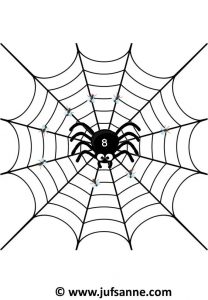 Onderzoeksvraag: Hoe kunnen we het allermooiste spinnenweb in het water maken met inkt? Materiaal:Inkt SuikerklontjeWaterBord of glazen schaaltje/dekseltjeProefopstelling: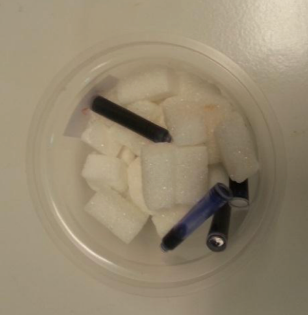 Werkwijze + waarneming:Giet een laagje water in het bord.Doe 7 druppeltjes inkt op het klontje suiker.Zet het suikerklontje in het midden van het bord.Wat zie je na een paar seconden gebeuren?……………………………………………………………………………………………………………………………………………………………………………………………………………………………………………………Besluit (vul in):De inkt wordt opgenomen in het suikerklontje. Als we deze dan in water leggen, zal het suikerklontje …………………………. waardoor de inkt ook zichtbaar zal uitlopen.